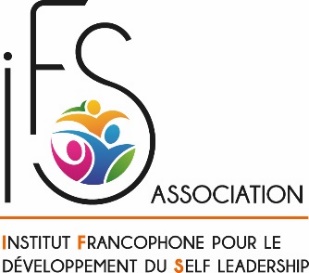 Formulaire de demande d’inscriptionÀ envoyer par mail à Claire-Lise Vertet : inscription@ifs-association.com
Intitulé de l’Atelier : Focus sur le Système du Thérapeute 
Animé par : Einat Bronstein, formatrice expérimentée en IFSDates : 11 au 15 juin 2024Horaires : Accueil la veille à partir de 18h, repas du soir à 19h30 
9h00-18h30 (dernier jour : 9h00-17h00)Lieu : Château de la Linotte – Roche-sur-Linotte (Haute-Saône)  https://www.lechateaudelalinotte.comDurée : 35 heuresTarif : 1.450€ net  -   Promotion inscriptions précoces : 1.100€ net, 
Promotion valable pour les inscriptions finalisées par le versement de l’acompte avant le 31 décembre 2023PREREQUIS Niveau 2 ou Niveau 1 avec un entretien avec l’organisatriceDEMANDEUR – merci de compléter tous les champs  M      Mme    Prénom : ……………………………………………………………….. Nom : ………………………………….………………………………………Adresse : ………………………………………………………………………………………………………………………………………………………….………………………..Code postal : ……………….…..………. Ville : …………………………………….………………………………Pays :………………………………………………………Portable : ……………………………………………………………… Mail : …………………………………………………………………………………………………………Profession : …………………………………………………………………………………………………………………………………………………………………..…………..Statut (barrer les mentions inutiles ou compléter) : salarié – auto-entrepreneur – profession libérale – autre : ………………………………………………………………………………..………………………………………………………………………………………………...……FACTURATION   Inscription à titre individuel : la facture sera établie à votre nom.  Inscription par le biais d’une entreprise : la facture sera établie au nom de l’entrepriseNOM de l’entreprise : ………………………………………………….……..………………………………………………………………..……………………………………Adresse : ………………………………………………………………………………………………………………………………………………………….……………………..
Code postal : ……………….…………. Ville : ……………………………………………………………………Pays :………………………………………………………
N° de TVA : …………………………………………………………      Autres infos utiles : …………………………………………………..………………………………FORMATIONS  Année, lieu et formateurs du N1 :………………………………………………………………………………………………………………………………………………
Année, lieu et formateurs du N2 :………………………………………………………………………………………………………………………………………………
Année, lieu et formateurs d’autres formations  
* en IFS ……………………………………………………………………………………………………………………………………………………………………………………..
* autres formations  :…………………………………………………………………………………………………………………………………………………………………Date : 					Signature : 